Vlada Crne Gore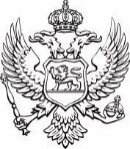 Ministarstvo ekonomskog razvoja i turizmaObrazac 6Program za razvoj prerađivačke industrije za 2022. godinuZAVRŠNI IZVJEŠTAJ O REALIZACIJI AKTIVNOSTI*Napomena: Komisija zadržava pravo da umanji iznos prijavljenih troškova za refundaciju ukoliko su troškovi neadekvatni i nisu u skladu sa opravdanim troškovima i rokovima ili pravo da zahtjev odbaciU _______________________                     M.P.                           Potpis ovlašćenog licaDatum: __________________                                                      ______________________Naziv ProgramaNaziv privrednog subjektaRealizovana aktivnostAplikant popunjava Opišite detaljno implementiranu aktivnostAplikant popunjava Opišite uticaj koji realizovana aktivnost ima na vaše poslovanjeAplikant popunjava Ukupan iznos opravdanih troškova bez PDV-aAplikant popunjavaTraženi iznos bespovratnih sredstava*Aplikant popunjavaNavedite naziv dobavljača opreme, kao i da li ste imali ostvarenu saradnju prije realizovane aktivnostiAplikant popunjavaDa li ste imali problema tokom realizacije aktivnosti i ukoliko jeste kako ste ih riješiliAplikant popunjava Da li planirate dodatne aktivnosti u ovom dijelu u narednom periodu? Ukoliko da, molimo vas navedite koje?Aplikant popunjava Da li imate preporuke za poboljšanje Programa za razvoj prerađivačke industrije?Aplikant popunjava 